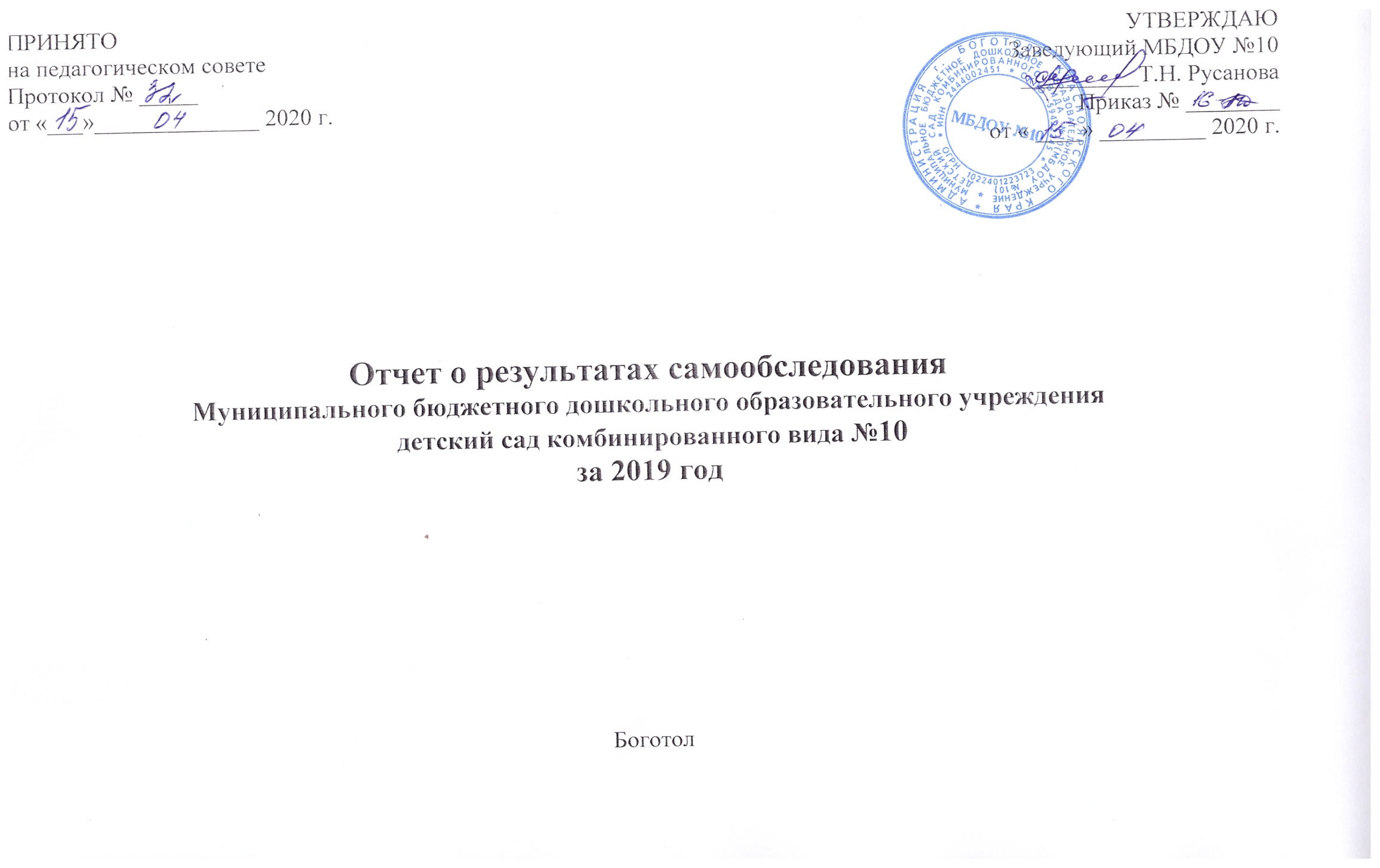 СодержаниеВведениеЦель проведения самообледования – обеспечение доступности и открытости информации о деятельности организации (определение эффективности и качества образовательной деятельности МБДОУ № 10 за 2019 год, выявлению возникших проблем в работе, определение дальнейших перспектив развития ДОУ).Задачи:Получить объективную информацию при оценке управления организацией, образовательной деятельности, организации образовательного процесса, содержания и качества подготовки воспитанников, качества кадрового, учебно-методического, библиотечно - информационного обеспечения, материально-технической базы, функционирования внутренней системы оценки качества образования.Подготовить отчет о результатах самообследования МБДОУ № 10 в соответствии с приказом Министерства образования и науки РФ № 462 от 14.06.2013 «Об утверждении Порядка проведения самообследования образовательной организацией», приказом Министерства образования и науки РФ от 10.12.2013г. № 1324 «Об утверждении показателей деятельности образовательной организации, подлежащей самообследованию», включающий аналитическую часть и результаты анализа показателей деятельности организации, подлежащих самообследованию.Отчет о результатах проведения самообследования размещен на официальном сайте учреждения в разделе «Основные сведения» подразделе «Документы» по адресу: http://mbdou10-bogotol.ucoz.ru/index/osnovnye_svedenija/0-172I. Аналитическая часть1. Общие сведения об  организации2. Система управления организацииУправление ДОУ осуществляется в соответствии с законом РФ «Об образовании в РФ» на основе принципов единоначалия и самоуправления. Согласно закону № 273 от 29.12.2012 г «Об образовании в Российской Федерации» и в соответствии с Уставом МБДОУ, органами самоуправления являются: Общее собрание трудового коллектива, Педагогический Совет, Родительский комитет. Непосредственное руководство ДОУ осуществляет заведующий, который организует работу в соответствии с законодательством РФ и несет ответственность перед воспитанниками, их родителями (законными представителями), государством, обществом и Учредителем за результаты своей деятельности в соответствии с функциональными обязанностями. Общее руководство ДОУ осуществляет Общее собрание трудового коллектива. Общее собрание трудового коллектива: избирает общественные органы, рассматривает вопросы о заключении с заведующим ДОУ коллективного договора, разрабатывает правила внутреннего трудового распорядка, годовой план работы ДОУ, локальные акты по вопросам, отнесенным к своей компетенции, принимает Устав, изменения к нему, вносит предложения Учредителю по улучшению финансово- хозяйственной деятельности МБДОУ.Управление педагогической деятельностью осуществляет Педагогический совет ДОУ. Педагогический совет определяет направления образовательной деятельности ДОУ, обсуждает вопросы содержания, форм и методов образовательного процесса, планирования образовательной деятельности  ДОУ,  рассматривает вопросы повышения квалификации и переподготовки кадров, форм и методов образовательного процесса, организует выявление, обобщение, распространение, внедрение педагогического опыта, рассматривает вопросы организации платных образовательных услуг родителям (законным представителям), заслушивает отчеты заведующего о создании условий для реализации образовательных программ. Общее родительское собрание ДОУ и родительский комитет – коллегиальный орган общественного самоуправления, действующий в целях  развития и совершенствования воспитательно-образовательного процесса, взаимодействия родительской общественности ДОУ. Родители (законные представители) детей, посещающих детский сад, в рамках работы Родительского комитета обеспечивают постоянную и систематическую связь детского сада с родителями (законными представителями), содействуют руководству дошкольного учреждения: в совершенствовании условий для осуществления образовательного процесса, охраны жизни и здоровья детей, свободного и гармоничного развития личности ребенка; в защите законных прав и интересов детей; в организации и проведении массовых воспитательных мероприятий, содействуют педагогической пропаганде для успешного решения задачи всестороннего развития детей дошкольного возраста. В ДОУ функционирует Первичная профсоюзная организация.Вывод: Образовательное учреждение функционирует в соответствии с нормативными документами в сфере образования Российской Федерации. Структура и механизм управления дошкольным учреждением определяет его стабильное функционирование.Структура управления деятельностью МБДОУ №103. Образовательная деятельностьОбразовательная деятельность в МБДОУ №10 организована в соответствии с Федеральным законом от 29.12.2012 №273-ФЗ «Об образовании в Российской Федерации», ФГОС дошкольного образования, СанПиН  2.4.1.3049-13 «Санитарно-эпидемиологические требования к устройству, содержанию и организации режима работы дошкольных образовательных организаций». Образовательный процесс ДОУ осуществляется на основе Основной образовательной программы дошкольного образования, разработанной в соответствии с Федеральным государственным образовательным стандартом дошкольного образования и с учетом основной образовательной программы дошкольного образования «От рождения до школы» / Под редакцией Н.Е. Вераксы, Т.С. Комаровой, М.А. Васильевой/, и коррекционной  Программой обучения и воспитания детей с общим недоразвитием речи /Т.Б.Филичевой и Г.В.Чиркиной. Основная образовательная программа  МБДОУ №10 спроектирована с учетом особенностей образовательного учреждения, региона и муниципалитета, образовательных потребностей и запросов воспитанников, их родителей (законных представителей). Программа разработана в соответствии с основными нормативно-правовыми документами.      Цели Программы: 1. Cоздание благоприятных условий для полноценного проживания ребенком дошкольного детства, развитие личности детей дошкольного возраста в различных видах общения и деятельности с учетом их возрастных, индивидуальных  психологических и физиологических особенностей,  формирование основ базовой культуры личности, всестороннее развитие психических и физических качеств в соответствии с возрастными и индивидуальными особенностями, подготовка к жизни в современном обществе, формирование предпосылок к учебной деятельности, обеспечение безопасности жизнедеятельности дошкольника.2. Коррекция и развитие всех компонентов языковой системы в группах компенсирующей направленности для детей с общим недоразвитием речи.Для достижения целей Программы  первостепенное значение имеют задачи:1. Охрана и укрепление физического и психического здоровья детей, в том числе их эмоционального благополучия и своевременном всестороннем развитии каждого ребенка. 2. Обеспечение равных возможностей для полноценного развития каждого ребенка в период дошкольного детства независимо от места жительства, пола, нации, языка, социального статуса, психофизиологических и других особенностей детей (в том числе ограниченных возможностей здоровья).3. Обеспечение преемственности целей, задач и содержания образования, реализуемых в рамках образовательных программ различных уровней, исключающую умственные и физические перегрузки в содержании образования детей дошкольного возраста, обеспечивающую отсутствие давления предметного обучения. 4. Создание  благоприятных условия развития детей в соответствии с их возрастными и индивидуальными особенностями и склонностями, развитие способностей и творческого потенциала каждого ребенка как субъекта отношений с самим собой, другими детьми, взрослыми и миром. 5. Объединение обучения и воспитания в целостный образовательный процесс на основе духовно-нравственных и социокультурных ценностей и принятых в обществе правил и норм поведения в интересах человека, семьи, общества.6. Формирование общей культуры личности детей, в том числе ценностей здорового образа жизни, развития их социальных, нравственных, эстетических, интеллектуальных, физических качеств, инициативности, самостоятельности и ответственности ребенка, формирование предпосылок учебной деятельности.7. Обеспечение вариативности использования образовательного материала, позволяющей развивать творчество в соответствии с интересами и наклонностями каждого ребенка.8. Формирование социокультурной среды, соответствующей возрастным, индивидуальным, психологическим и физиологическим особенностям детей.9. Обеспечение психолого-педагогической поддержки семьи и повышения компетентности родителей (законных представителей) в вопросах развития и образования, охраны и укрепления здоровья детей.10. Максимальное использование разнообразных видов детской деятельности, их интеграция в целях повышения эффективности воспитательно-образовательного процесса.11. Уважительное отношение к результатам детского творчества.12. Формирование ценностных представлений дошкольников о своей семье, городе Боготоле, Красноярском крае, стране России. 13. Обеспечение коррекции недостатков в развитии детей с общим недоразвитием речи, оказание помощи детям в освоении Программы.Программа опирается на комплексно-тематический принцип построения образовательного процесса, предусматривает решение программных образовательных задач в совместной деятельности взрослого и детей, и самостоятельной деятельности детей в рамках непосредственно образовательной деятельности, и при проведении режимных моментов в соответствии со спецификой дошкольного образования.Образовательная деятельность осуществляется в различных видах деятельности, представляющие определенные направления развития и образования детей (образовательные области): социально-коммуникативное развитие;  художественно-эстетическое развитие; познавательное развитие; речевое развитие;                                                                                                                                                    физическое развитие.Содержание образовательных областей реализуется в различных видах деятельности:- игровая, включая сюжетно-ролевую игру, игру с правилами и другие виды игр;- коммуникативная (общение и взаимодействие с взрослыми и сверстниками);- познавательно-исследовательская (исследования объектов окружающего мира и        экспериментирования с ними);- восприятие художественной литературы и фольклора,- самообслуживание и элементарный бытовой труд;- конструирование из разного материала, включая конструкторы, модули, бумагу, природный и иной материал;- изобразительная (рисование, лепка, аппликация);- музыкальная (восприятие и понимание смысла музыкальных произведений, пение, музыкально-ритмические движения, игры на детских музыкальных инструментах);- двигательная (овладение основными движениями) формы активности ребенка.В основе образовательного процесса лежит взаимодействие педагогического персонала, администрации и родителей. Основными участниками образовательного процесса являются дети, родители, педагоги. Образовательный процесс осуществляется по двум режимам - с учетом теплого и холодного периода года, учитываются климатические условия.Программа направлена на создание условий развития дошкольников, открывающих возможности  для позитивной социализации ребёнка, его всестороннего личностного развития, развития инициативы и творческих способностей на основе сотрудничества со взрослыми и сверстниками в соответствующих дошкольному возрасту видам деятельности.Программа включает обязательную часть и часть, формируемую участниками образовательных отношений. 1. Обязательная часть Программы разработана в соответствии с Основной образовательной программы  дошкольного образования «От рождения до школы» под ред. Н.Е. Вераксы, Т.С. Комаровой, М.А. Васильевой, цель которой: создание благоприятных условий для полноценного проживания ребенком дошкольного детства, формирование основ базовой культуры личности, всестороннее развитие психических и физических качеств в соответствии с возрастными и индивидуальными особенностями, подготовка к жизни в современном обществе, формирование предпосылок к учебной деятельности, обеспечение безопасности жизнедеятельности дошкольника.Общий объем  обязательной части программы  составляет не менее 80% времени и рассчитан в соответствии с возрастом воспитанников, основными направлениями их развития, спецификой дошкольного образования и включает время, отведенное на: - образовательную деятельность, осуществляемую в процессе организации различных видов детской деятельности; - образовательную деятельность, осуществляемую в ходе режимных моментов;-  самостоятельную  деятельность; -  взаимодействие с семьями детей.2. Вариативная часть  Программы, формируемую участниками образовательных отношений, представлена парциальными программами. Обе части являются взаимодополняющими и необходимыми, с точки зрения реализации требований Федерального государственного образовательного стандарта дошкольного образования. Учебный план МБДОУ № 10 разработан в соответствии с ФЗ № 273 «Об образовании в Российской Федерации», СанПин 2.4.1.3049-13 «Санитарно-эпидемиологические требования к устройству, содержанию и организации режима работы дошкольных образовательных организаций», Федеральным государственным образовательным стандартом дошкольного образования (утвержден приказом Министерства образования и науки РФ от 17.10.2013г. № 1155), Уставом МБДОУ № 10, Основной образовательной программой МБДОУ № 10, нормативно-правовыми актами в сфере образования.ДОУ работает в режиме пятидневной рабочей недели. Учебный год начинается с 1 сентября и заканчивается 31 мая. Летний оздоровительный период с 1 июня по 31 августа. В середине года (декабрь-январь) для воспитанников дошкольных групп организуются каникулы, во время которых основные  виды  организованной образовательной деятельности не проводятся, так же как и в летний период. В это время продолжительность прогулок увеличивается, проводятся спортивные и подвижные игры, спортивные праздники, экскурсии.  Учебный план МБДОУ №10 на 2019 год является нормативным актом, устанавливающим перечень образовательных областей и объём учебного времени, отводимого на проведение непосредственно образовательной деятельности.  В структуре учебного плана выделяются инвариантная и вариативная часть. Инвариантная  часть обеспечивает выполнение обязательной части Основной образовательной программы дошкольного образования.Номенклатура непосредственно образовательной деятельности не нарушает единого образовательного пространства РФ и региона, гарантирует соблюдение прав ребенка на образование.Продолжительность непосредственно образовательной деятельности составляет: для детей раннего возраста от 1,5 до 3 лет – (8-10 мин.).  Допускается осуществлять образовательную деятельность в первую и во вторую половину дня. Допускается осуществлять образовательную деятельность на игровой площадке во время прогулки. Продолжительность непосредственно образовательной деятельности для детей от 3 до 4-х лет (в младшей группе) - не более 15 минут; для детей от 4-х до 5-ти лет (в средней группе) - не более 20 минут; для детей от 5 до 6-ти лет (в старшей группе) - не более 25 минут; а для детей от 6-ти до 7-ми лет (в подготовительной группе) - не более 30 минут. Максимально допустимый объем образовательной нагрузки в первой половине дня в младшей и средней группах не превышает 30 и 40 минут соответственно, а в старшей и подготовительной - 45 минут и 1,5 часа соответственно. В середине времени, отведенного на образовательную деятельность, проводят физкультурные минутки. Перерывы между занятиями - не менее 10 минут.  Образовательная деятельность с детьми старшего дошкольного возраста может осуществляться во второй половине дня после дневного сна. Ее продолжительность должна составлять не более 25 - 30 минут в день. В середине занятия статического характера проводятся физкультурные минутки. Образовательная деятельность, требующая повышенной познавательной активности и умственного напряжения детей, организуется в первую половину дня. Во время новогодних каникул и летнего оздоровительного периода проводятся мероприятия оздоровительного и музыкально-эстетического цикла.Форма организации непосредственно образовательной деятельности с 1,5 до 3 лет – подгрупповые, с 3-х до 7 лет – фронтальные.Учебный план построен в соответствии с возрастными возможностями и особенностями детей, спецификой и возможностями образовательных областей; основывается на комплексно-тематическом принципе построения образовательного процесса. Для эффективного решения программных задач чтение художественной литературы является ежедневным, длительность чтения с обсуждением прочитанного от 10 до 25 минут в соответствии с возрастом. Согласно СанПиН в каждой возрастной группе включены три занятия по физической культуре: два проводятся в физкультурном зале, одно – на свежем воздухе.В ДОУ оказывается помощь детям с нарушением речи. В конце учебного года специалист – учитель-логопед обследуют речь каждого ребёнка достигшего 5-ти летнего возраста. По результатам проведенной диагностики выделяют группу детей с речевыми нарушениями.Коррекционное направление деятельности ДОУ осуществляется в логопедической группе с детьми от 5 до 7 лет (1 год – старшая, 2-год - подготовительная группы). Коррекционный процесс осуществляется непрерывно в течение двух лет, его содержание определяется в соответствии с адаптированной программой для детей с нарушением речи, а так же планами индивидуальной и подгрупповой логопедической работы, которые составляется по результатам обследования. Учитель-логопед используют инновационные методики и технологии.Работа в логопедической группе по исправлению и развитию речи носит подгрупповой и  индивидуальный характер. Подгрупповые занятия проводятся 4 раза в неделю, индивидуальные – с каждым ребенком не менее 2-х, 3-х раз в неделю. Эффективность коррекционной работы, как непрерывного педагогического процесса во многом определяется качеством и уровнем взаимосвязи и преемственности всех его участников. В ДОУ осуществляется взаимодействие учителя-логопеда, воспитателей и родителей в единстве требований к организации работы по преодолению имеющихся у детей нарушений. Общая продолжительность логопедических занятий зависит от возрастных и индивидуальных особенностей детей и требований СанПиН. Коррекционная работа проводится в 1-ю половину дня.Темы занятий, методы и приемы решения задач, выбор практического материала варьируются в зависимости от способностей детей, их интересов и желаний, времени года и др. факторов.В ДОУ оказывается помощь детям с нарушением речи. В конце учебного года специалист – учитель-логопед обследуют речь каждого ребёнка достигшего 5-ти летнего возраста. По результатам проведенной диагностики выделяют группу детей с речевыми нарушениями.Коррекционное направление деятельности МБДОУ осуществляется в логопедической группе с детьми от 5 до 7 лет (1 год – старшая, 2-год - подготовительная группы). Коррекционный процесс осуществляется непрерывно в течение двух лет, его содержание определяется в соответствии с адаптированной программой для детей с нарушением речи, а так же планами индивидуальной и подгрупповой логопедической работы, которые составляется по результатам обследования. Учитель-логопед используют инновационные методики и технологии.Работа в логопедической группе по исправлению и развитию речи носит подгрупповой и  индивидуальный характер. Подгрупповые занятия проводятся 4 раза в неделю, индивидуальные – с каждым ребенком не менее 2-х, 3-х раз в неделю. Эффективность коррекционной работы, как непрерывного педагогического процесса во многом определяется качеством и уровнем взаимосвязи и преемственности всех его участников. В МБДОУ осуществляется взаимодействие учителя-логопеда, воспитателей и родителей в единстве требований к организации работы по преодолению имеющихся у детей нарушений. Общая продолжительность логопедических занятий зависит от возрастных и индивидуальных особенностей детей и требований СанПиН. Коррекционная работа проводится в 1-ю половину дня.Вариативная часть сформирована образовательным учреждением и реализуется через занятия по выбору (факультативные и кружковые). Учебный план на 2019 учебный год* - данный вид образовательной деятельности интегрируется во все виды организованной образовательной деятельности, а также проходит через самостоятельную деятельность, режимные моменты и индивидуальную работу.                                                                                 В 2019 г. в МБДОУ №10 функционировало 11 групп, которые посещали 208 воспитанников. Имеются 2 группы раннего возраста, 2 группы компенсирующей направленности для детей с нарушением речевого развития и 7 физиологических групп:Группа детей раннего возраста «Бусинка» – 21 ребенок;Группа детей раннего возраста «Цыплята» – 19 детей;Младшая группа «Земляничка»–22 ребенка;Младшая группа «Солнышко»–  23 ребенка;Средняя группа «Листочки» –  24 ребенка;Старшая группа «Грибочки» - 15 детей;Старшая группа «Вишенка» – 23 ребенка;Старшая группа «Колокольчики» –  10 детей;Подготовительная группа «Рябинка» –10 детей;Подготовительная группа «Ромашка» – 23 ребенка;Подготовительная группа «Смородинка» –  23 ребенка.Вывод: ДОУ осуществляет комплектование учреждения воспитанниками, в соответствии с нормативными документами в сфере образования Российской Федерации. 4. Внутренней система оценки качества образования Целью системы оценки качества образования в ДОУ является установления соответствия качества дошкольного образования Федеральному государственному образовательному стандарту дошкольного образования. Реализация внутренней системы оценки качества образования осуществляется в ДОУ на основе внутреннего контроля и мониторинга.Результатами освоения Основной образовательной программы МБДОУ № 10 являются целевые ориентиры образования в раннем возрасте и на этапе завершения дошкольного образования. При решении поставленных задач в Образовательной программе педагогический коллектив выстраивает систему образовательной работы и создает условия, направленные на достижения воспитанниками целевых ориентиров. Освоение Программы не сопровождается проведением промежуточных аттестаций и итоговой аттестации воспитанников. Однако педагоги для оценки результатов освоения Программы в ходе своей работы выстраивают индивидуальную траекторию развития каждого ребенка. Это аутентичная оценка: анализ реального поведения ребенка посредством прямого наблюдения в естественной среде. Результаты педагогической диагностики используем исключительно для решения следующих образовательных задач: индивидуализации образования (в том числе поддержки ребенка, построения его образовательной траектории или профессиональной коррекции особенностей его развития); оптимизации работы с группой детей.   Качество подготовки воспитанников отслеживается в соответствии с требованиями к освоению ребенком основной образовательной программы. Результативность освоения детьми программы отслеживалась с помощью педагогической диагностики. Полученные в ходе мониторинга данные позволяют получить представления об уровне освоения воспитанниками ООП:  увеличился в процентном соотношении индивидуальный уровень развития детей по всем направлениям развития: по познавательному развитию на 23.7 %, по речевому – 19.8 %, социально-коммуникативное направление – 40.3 %, физическое направление – 32.5  %, художественно-эстетическое – 30.8 %. В течение 2019 года вся работа педагога-психолога была направлена на улучшение эмоционального благополучия  и  эффективного развития способностей детей,  коррекцию нарушений в развитии, обеспечение готовности к школе. Также велась консультативная работа по запросам родителей, педагогов и узких специалистов. Проблемы, затронутые на консультациях, имели следующее направление: поведенческое, эмоциональное, проблемы воспитания, проблемы отношений с родителями, педагогами.     Диагностическая работа проводилась по намеченному годовому плану  с  целью:выявление уровня готовности к школьному обучению детей подготовительных групп;выявления особенностей развития познавательных процессов детей (по запросам родителей, воспитателей).     В подготовительных группах: «Земляничка», «Солнышко» и «Колокольчики»  была проведена первичная и вторичная диагностика уровня готовности детей  к  школьному обучению.Для диагностики использовались следующие методики: беседа на выявление общей осведомленности, методики определения зрительной и слуховой памяти, оценка образно-логического мышления, оценка возможностей составления связного рассказа и установления причинно-следственных связей, методика оценки звуко-буквенного анализа, методика Н.И. Гудкиной «Домик», рисовальный тест Куглера и методика определения мотивов учения М.Р. Гинзбурга.Первичное обследование проводилось осенью 2019 г. с октября по ноябрь, количество обследованных детей – 39, из них: мальчиков – 22, девочек – 17.	Результаты первичной диагностики готовность к школьному обучениюПо результатам первичной диагностики были сформированы коррекционные группы, а педагогам было  рекомендовано продолжить  работу по развитию произвольного  внимания, мелкой моторики,  расширению общих знаний  и формированию учебной мотивации. Коррекционно-развивающая работа велась по программе «Цветик - семицветик» под ред. Н. Ю. Куражевой.Вторичное обследование проводилось весной 2020 г. В марте, количество обследованных детей – 39, из них: мальчиков – 22, девочек – 17.	Результаты первичной диагностики готовность к школьному обучениюПо результатам вторичной диагностики можно говорить о том, что коррекционно-развивающая работа  оказалась эффективной.  В течение года педагог-психолог вела просветительскую работу: обновляла уголок психолога, размещала информацию психологического содержания на личном мини-сайте, выступала на родительских собраниях, городских методических объединениях.Коррекционно-развивающая работа строилась на основе «Адаптированной образовательной программы для детей с нарушением речевого развития». Коррекционное воздействие осуществляется на основе четкой запланированной работы. Целью работы является воспитание у детей правильной, чёткой речи с соответствующим возрасту словарным запасом и уровнем развития связной речи, что достигалось разноплановым систематическим воздействием, направленным на развитие речевых и неречевых процессов: создание необходимой артикуляционной базы для постановки звуков (артикуляционная гимнастика и самомассаж, развитие речевого дыхания, коррекция звукопроизношения); развитие речеслухового внимания; развитие фонематического слуха; подготовка к анализу и анализ звукового состава слова; развитие слоговой структуры слова; расширение пассивного и активного предметного и глагольного словаря, а также словаря признаков, по всем лексическим темам, предусмотренным перспективным планом работы; развитие грамматического строя речи; развитие фразовой и связной речи; развитие коммуникативных умений и навыков; развитие общей и мелкой моторики; развитие психических функций. В 2019 году с 1 – 15 сентября было проведено обследование устной речи детей  старшей логопедической группы. В логопедическую группу было зачислено 10 воспитанников для коррекционной работы. На каждого ребёнка был составлен план коррекционной работы (в соответствие  с логопедическим заключением, согласно которому проведены занятия по устранению речевых недостатков). Для изучения динамики формирования речевых процессов в условиях коррекционно-образовательного процесса логопедом используется комплект  таблиц Баевой А.И. «Состояние развития речевых процессов детей дошкольного возраста». С их помощью проводится стартовая, промежуточная и итоговая диагностика развития речевых процессов у детей с ОНР.Таблица обследования и зачисления в логопедическую группуРезультаты диагностики учителя-логопеда  2019 годаИспользование педагогических, здоровьесберегащих технологий, взаимодействие   всех специалистов МБДОУ №10: учителя - логопеда, музыкального руководителя, воспитателей, педагога - психолога, инструктора по физической культуре и родителей, применение элементов ИКТ позволило выпустить детей в общеобразовательную школу с хорошей речью (94%)Результаты участия воспитанников МБДОУ № 10 в мероприятиях различных уровней за 2019 годПри проведении внутренней оценки качества образования изучается степень удовлетворенности родителей качеством образования в ДОУ на основании анкетирования родителей (законных представителей) воспитанников, опроса.С целью информирования родителей об организации образовательной деятельности в ДОУ оформлены информационные стенды, информационные уголки  для родителей в группах, проводятся совместные мероприятия детей и родителей, праздники, досуги.В 2019 году проводилось анкетирование 127 родителей, получены следующие результаты:-доля получателей услуг, положительно оценивающих доброжелательность и вежливость работников организации - 89%- доля получателей услуг, удовлетворённых компетентностью работников организации - 89%- доля получателей услуг, удовлетворённых материально-техническим обеспечением организации, -83%- доля получателей услуг, удовлетворённых качеством предоставляемых образовательных услуг -92%- доля получателей услуг, которые готовы рекомендовать организацию родственникам и знакомым, - 84%Анкетирование родителей показало высокую степень удовлетворённости качеством предоставляемых услугРодителей интересуют вопросы сохранения здоровья, обучения, воспитания и успешной социализации детей; они готовы к взаимодействию по самым различным аспектам образовательного процесса. Родители считают, что получают достаточную информацию о жизни ребенка и имеют возможность обсудить ее с педагогами и руководителем ДОУ.Состав семей воспитанников:полная –150 (72,11 %);неполная – 24 (11,53 %);многодетная –28 (13,46 %);социальные сироты –  3 (1.44%).Отсутствуют семьи, ведущие асоциальный образ жизни.Контингент воспитанников социально благополучный. Преобладают дети из полных семей,  дети из семей рабочих и служащих.Вывод: внутренняя система оценки качества образования способствовала реализации планов по различным направлениям функционирования учреждения и принятию эффективных управленческих действий для совершенствования деятельности ДО.5. Кадровое обеспечениеРабота с кадрами в 2019 году была направлена на повышение профессионализма, творческого потенциала педагогической культуры педагогов, оказание методической помощи педагогам.  Составлен план  прохождения аттестации, повышения квалификации педагогов.МБДОУ №10 укомплектовано кадрами в соответствии со штатным расписанием.  Педагоги детского сада постоянно повышают свой профессиональный уровень, посещают методические объединения, знакомятся с опытом работы своих коллег и других дошкольных учреждений, приобретают и изучают новинки периодической и методической литературы. Все это в комплексе дает хороший результат в организации педагогической деятельности и улучшении качества образования и воспитания дошкольников.Образовательную деятельность непосредственно с детьми в  2019 году осуществляли  26 педагогов. Все педагогические работники имеют профессиональное образование, своевременно проходят курсы повышения квалификации.Педагогический процесс в МБДОУ №10 обеспечивают специалисты:заведующий;старший воспитатель - 1;учитель-логопед - 2;педагог – психолог - 1;музыкальный руководитель - 2;инструктор по физическому воспитанию - 1;воспитатели - 19.Распределение педагогических кадров по образованию:Распределение педагогических кадров по квалификационным категориям:Распределение педагогических кадров по стажу работы:В 2019 году успешно прошли аттестацию 5 педагогов, получившие в установленном порядке первую квалификационную категорию:  воспитатели – Иваненко С.В., Сивкова Е.Д.В., учитель-логопед – Бодрова Н.С., музыкальный руковолитель – Асинцева Т.С., педагог-психолог – Алексеева М.В..  Всего аттестовано 21 педагог (81%). 5 педагогов (19%) не имеют аттестации, т.к.  работают в ДОУ менее двух лет.В течение 2019 года 8 педагогов (31 %) прошли обучающие курсы повышения квалификации:В течение 2019 года 1 педагог (4 %) прошёл профессиональную переподготовку: На данный момент  1 педагог получает высшее образование – Савастеева А.Г., 2 педагога -  среднее специальное - Комарова С.Н., Белошапкина Е.П..Воспитатели и специалисты ДОУ также имели возможность повышать свою квалификацию на проводимых МО города и района, принимать участие в методических мероприятиях: семинарах, практикумах, педагогических советах, консультациях, открытых занятиях и т.д.Успешной реализации намеченных планов работы способствуют разнообразные методические формы работы с кадрами, осуществляемых в ДОУ: педсоветы, теоретические и практические семинары, деловые игры, дискуссии, выставки,круглые столы, смотры-конкурсы.ДОУ занимает активную позицию в работе с семьями воспитанников и использует новые формы сотрудничества с родителями, позволяющие вовлечь их в воспитательно-образовательный процесс. Вовлечение родителей в проектную деятельность детского сада нацелено на разработку методических мероприятий по объединению семьи и детского сада в единое образовательное пространство. С целью информирования родителей и повышения имиджа ДОУ в холле оформлены стенды. На них располагается информация обо всех важных событиях, происшедших в стенах ДОУ; о достижениях, праздничных мероприятиях, посвящённых различным датам, об участии ДОУ, сотрудников и воспитанников в различных конкурсах. Также этот материал размещается на сайте ДОУ. Коллектив ДОУ стремиться обеспечить всестороннее формирование личности ребёнка с учётом его психофизического развития, индивидуальных возможностей и способностей, обеспечение готовности к школьному обучению. Вывод: ДОУ укомплектовано кадрами полностью. Педагоги ДОУ постоянно повышают свой профессиональный уровень, посещают методические объединения, знакомятся с опытом работы своих коллег из других дошкольных учреждений, приобретают и изучают новинки периодической и методической литературы. Все это в комплексе дает хороший результат в организации педагогической деятельности и улучшении качества образования и воспитания дошкольников.Результаты участия педагогов МБДОУ № 10 в мероприятиях различных уровней за 2019 годВывод: Образовательная деятельность в ДОУ организована в соответствии с требованиями, предъявляемыми законодательством к дошкольному образованию и направлена на сохранение и укрепление здоровья воспитанников, предоставление равных возможностей для полноценного развития каждого ребёнка. Педагоги ДОУ обладают основными компетенциями, необходимыми для создания условий развития детей в соответствии с ФГОС ДО.6. Анализ учебно-методического, библиотечно-информационного обеспечения.В ДОУ созданы организационно-методические условия для решения задач по охране жизни и укрепления здоровья детей, обеспечения интеллектуального, личностного и физического развития ребенка, приобщения детей к общечеловеческим ценностям, взаимодействия с семьей для обеспечения полноценного развития ребенка.Учебно-методическое обеспечение представлено методической литературой по реализуемой основной образовательной программе. В ДОУ используются периодические издания для педагогов («Справочник старшего руководителя», «Дошкольное воспитание», «Управление ДОУ», «Воспитатель ДОУ», «Все для детского сада»). Реализуемые инновационные технологии способствуют наиболее полному личностному развитию воспитанников, повышают их информативный уровень и совершенствуют творческое развитие детей, дают возможность педагогам реализовывать свой творческий потенциал.Учебно-методическое обеспечение основных образовательных программДля обеспечения образовательного процесса учебно-методическими пособиями в ДОУ создана база учебно-методической литературы.Вывод: Учебно-методическое обеспечение, библиотечно-информационное обеспечение в ДОУ соответствует требованиям реализуемой Основной образовательной программы дошкольного образования, обеспечивает образовательную деятельность, присмотр и уход за детьми. Однако для эффективного и полноценного образовательного процесса в соответствии с современными требованиями для реализации ООП ДО, при формировании информационно - образовательной среды, необходимо наличие в достаточном количестве современных персональных компьютеров и периферийных устройств. Также, несмотря на имеющиеся образовательные ресурсы, остаётся проблема дефицита программно-методической литературы в соответствии с разработанной образовательной Программой дошкольного образования в полном объеме. В следующем учебном году дальнейшее совершенствование работы по обеспечению программно-методической литературой, методическими материалами и средствами обучения и воспитания в соответствии с ФГОС ДО. 7. Материально-техническая базаСостояние материально-технического обеспечения соответствует педагогическим требованиям, современному уровню образования санитарным правилам и нормам, утвержденными Постановлением Главного государственного санитарного врача Российской Федерации от 15 мая 2013 г. № 26 «Об утверждении СанПиН 2.4.1.3049-13 «Санитарно-эпидемиологические требования к устройству, содержанию и организации режима работы дошкольных образовательных организаций».1. Форма владения зданиями и помещениями, реквизиты соответствующих документов: оперативное управление. Свидетельство о       государственной регистрации права 24ЕК 360064, дата выдачи 23 января 2012 года.2. Общая площадь используемых зданий и помещений: 1892,9 кв. м.3.  Учебная площадь на одного обучающегося: не менее 2 кв.м.4. Заключение Федеральной службы по надзору в сфере защиты прав потребителей и благополучия человека на используемые здания и помещения № 24.АЦ.05.000.М.000140.05.08 от 12.05.2008 г.Условия для реализации Образовательной программы дошкольного образованияОснащение учебных помещенийКабинеты и групповые помещения ДОУ снабжены безопасной, эстетически привлекательной мебелью и оборудованием. Пространство групп организовано в виде разграниченных центров, оснащенных большим количеством развивающих материалов – книги, игрушки, материалы для творчества, оборудование для самостоятельной и совместной деятельности. При создании развивающей предметно-пространственной среды в ДОУ педагоги учитывают возрастные, индивидуальные особенности детей. Группы пополняются современным игровым оборудованием, современными информационными стендами.Предметная среда всех помещений оптимально насыщена, выдержана мера «необходимого и достаточного» для каждого вида деятельности, представляет собой «поисковое поле» для ребенка, стимулирующее процесс его развития и саморазвития, социализации. В ДОУ не только уютно, красиво, удобно и комфортно детям, созданная развивающая среда открывает нашим воспитанникам весь спектр возможностей, направляет усилия детей на эффективное использование отдельных ее элементов. В  ДОУ  имеется  медицинский блок, который по составу помещений и их площади не соответствует санитарным правилам. Сюда входит: медицинский  кабинет, изолятор. Медицинский кабинет оснащен  оборудованием: стол  медицинский; облучатель  бактерицидный; шкаф  для  хранения  лекарственных  средств; аптечка  для  оказания  неотложной  помощи; Ростомер; весы  электронные; кушетка; тонометр;  фонендоскоп.В течение года в ДОУ проводились следующие оздоровительные мероприятия:- общие закаливающие процедуры: оздоровительный бег (в теплый период), хождение босиком по корригирующим дорожкам, воздушные ванны, обширное умывание, прием поливитаминов осенью и весной;- комплексы гимнастики для профилактики плоскостопия, нарушений осанки;- зрительная, артикуляционная гимнастика.В дошкольном образовательном учреждении оборудованы:мини – физкультурные уголки во всех возрастных группах;1 спортивная площадка на территории ДОУ;11 прогулочных участков с различным оборудованием для игр и двигательной активности. Данные объекты используются для проведения мероприятий  по физической культуре, организации двигательной деятельности детей, спортивных праздников и развлечений, соревнований согласно расписанию, годового плана воспитательно – образовательной работы с детьми.Организация питания воспитанников В ДОУ организовано четырехразовое питание на основе примерного 10-дневного меню. В меню представлены разнообразные блюда, выпечка. Между завтраком и обедом дети получают соки или фрукты, после сна дети получают молоко.Питание детей организовано с учётом следующих принципов:выполнение режима питания; калорийность питания, ежедневное соблюдение норм потребления продуктов; гигиена приёма пищи; индивидуальный подход к детям во время питания; правильность расстановки мебели. Ежедневно для  контроля  за организацией в соответствии с требованиями санитарных правил качественного и безопасного горячего питания воспитанников в ДОО проводится бракераж и делается запись в журнале бракеража готовой продукции.Оценку качества готовых блюд, кулинарного изделия  осуществляет бракеражная комиссия. Выдача готовой пищи осуществляется только после проведения данного контроля.Вывод:  В учреждении созданы условия для функционирования здания и территории в соответствии с государственным санитарно-эпидемиологическим требованиям (СанПин), нормами и правилами пожарной безопасности; осуществляется деятельность, направленная на улучшение материально- технической базы в соответствии с основными направлениями деятельности, с учётом интересов детей и их возрастных особенностей; педагогические работники и развивающая предметно-пространственная среда  обеспечивают условия для реализации образовательной программы дошкольного образования. Финансовое обеспечение функционирования и развития ДОУФинансово-хозяйственная деятельность ДОУ направлена на реализацию уставных целей. При осуществлении финансово-хозяйственной деятельности ДОУ открывает счета в органах казначейства.Финансирование ДОУ осуществляется из бюджета города Боготола в соответствии с законодательством Российской Федерации на основе государственных и местных нормативов, определяемых в расчете на одного ребенка на основе бюджетной сметы.Имущество ДОУ находится в муниципальной собственности города Боготола и закрепляется за ДОУ на праве оперативного управления. Право оперативного управления на муниципальное имущество у ДОУ возникает с момента фактической передачи этого имущества, если иное не установлено законом, иными правовым актом или решением Учредителя. С этого момента на ДОУ переходят обязанности по учету, инвентаризации и сохранности имущества, закрепленного за ним. Состав муниципального имущества, передаваемого ДОУ на праве оперативного управления, определяется уполномоченным органом по управлению муниципальным имуществом и землями администрации города Боготола (далее по тексту уполномоченный орган). Указанное  имущество передается ДОУ уполномоченным органом  по акту приема-передачи, который должен содержать полное описание передаваемого имущества. Переданное имущество ставится на баланс ДОУ. Акт приема-передачи подписывается заведующим ДОУ и руководителем уполномоченного органа.Расход бюджетных средств на 2019 г.Вывод: В детском саду проводится работа по улучшению материально-технической базы. Но, вследствие недостаточного финансирования база детского сада сформирована не полностью.II. Показатели деятельности дошкольной образовательной организации, подлежащей самообследованию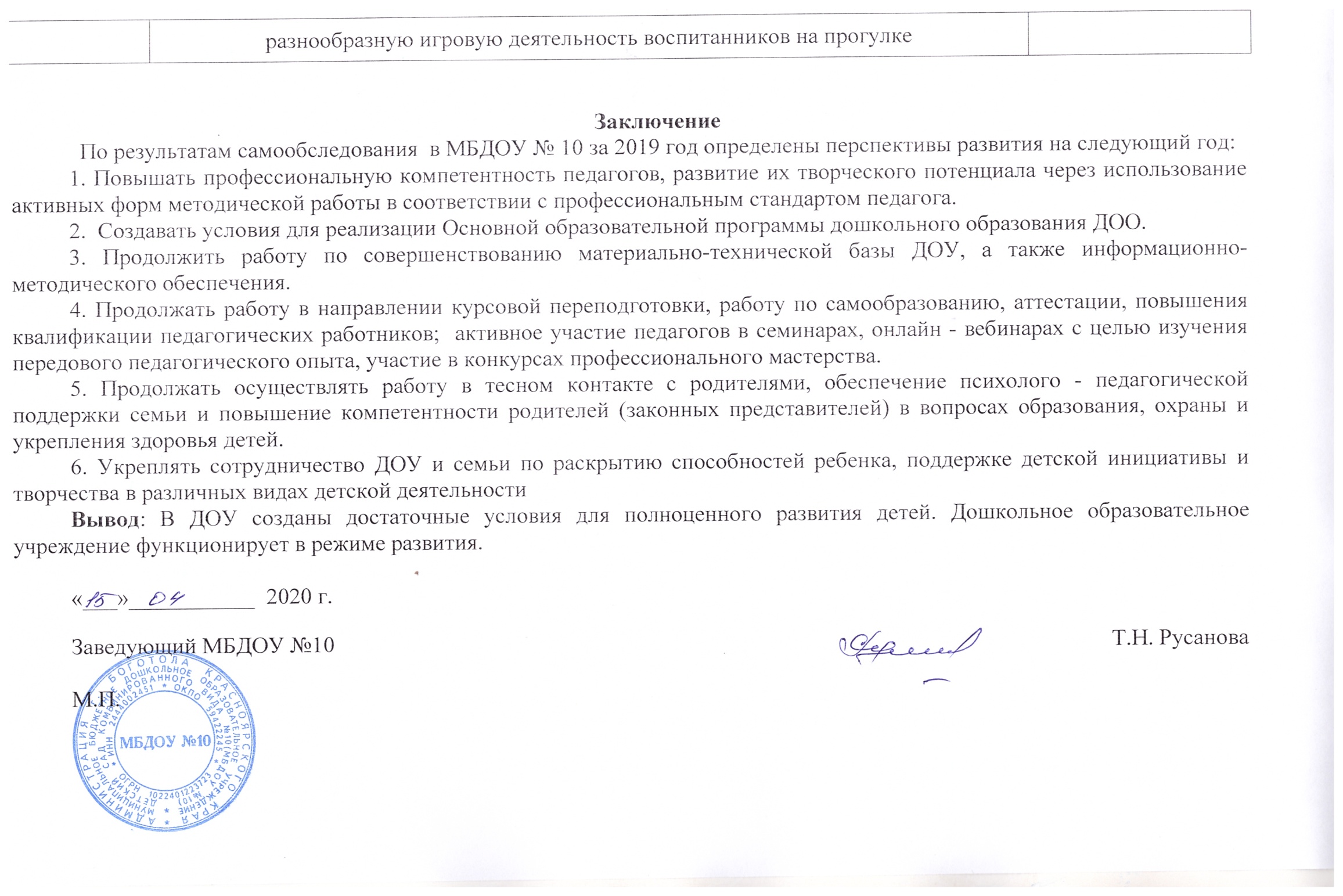 ВведениеI.Аналитическая часть1.Общие сведения об  организации2.Система управления организации3.Образовательная деятельность4.Внутренняя система оценки качества образования5.Кадровое обеспечение6.Учебно-методическое обеспечение, библиотечно-информационное обеспечение7.Материально-техническая базаIIРезультаты анализа показателей деятельностиВыводПолное наименование учрежденияМуниципальное бюджетное дошкольное образовательное учреждение детский сад комбинированного вида № 10Краткое наименование учрежденияМБДОУ № 10ТипДошкольное образовательное учреждениеВидКомбинированныйОрганизационно-правовая формаМуниципальное бюджетноеМесто нахождения662060. Красноярский край, г. Боготол, ул.40 лет Октября, 27аАдрес осуществления образовательной деятельности662060. Красноярский край, г. Боготол, ул.40 лет Октября, 27аТелефон8(39157) 2-61-22Е - mailmdou.detskiisad10@bk.ruАдрес сайтаhttp://mbdou10-bogotol.ucoz.ruФаксНетФ.И.О. руководителяРусанова Татьяна НиколаевнаУчредительАдминистрация города БоготолаБанковские реквизитыГРКЦ ГУ Банка России по Красноярскому краю г. Красноярск Р/С 40701810900001000039ОГРН: 1022401223723 Реквизиты свидетельства о внесении записи в Единый        государственный реестр юридических лиц: серия 24 № 005669416 от 1 августа 2011 года. ИНН: 2444002451 Реквизиты свидетельства о постановке на учет в налоговом органе  юридического лица: серия 24 № 005477946 от 7 февраля  2000 года.ЛицензияЛицензия на право ведения образовательной деятельности, серия А         № 0000439, регистрационный номер 5244-л, наименование органа, выдавшего лицензию: Служба по контролю в области образования Красноярского края, дата выдачи 23 мая 2011 года.УставУстав утвержден Постановлением Администрации города Боготола № 1607-П от 21 декабря 2015г. Режим работыПятидневная рабочая неделя (понедельник-пятница). Выходные – суббота, воскресенье, праздничные дни. В МБДОУ функционируют группы полного дня с 07.00 ч. до 19.00 ч. (12-часового пребывания).№Организованная образовательная деятельностьОрганизованная образовательная деятельностьОрганизованная образовательная деятельностьОрганизованная образовательная деятельностьОрганизованная образовательная деятельностьОрганизованная образовательная деятельностьОрганизованная образовательная деятельностьОрганизованная образовательная деятельностьОрганизованная образовательная деятельность№Базовый вид деятельностиБазовый вид деятельностиПериодичностьПериодичностьПериодичностьПериодичностьПериодичностьПериодичностьПериодичность№Базовый вид деятельностиБазовый вид деятельностиГруппа раннего возраста(1,5 – 3 лет)Младшаягруппа(3 – 4 лет)Средняягруппа(4 – 5 лет)Старшая группа(5 – 6 лет)Старшая логопедическая группа(5 – 6 лет)Подгот.логопедическая группа(6 – 7 лет)Подготовительнаягруппа(6 – 7 лет)1Физическое развитиеФизическая культура в помещении2\722\722\722\722\722\722\721Физическое развитиеФизическая культура на улице1\361\361\361\361\361\361\362Познавательное развитиеФормирование элементарных математических представленийРазвитие познавательно-исследовательской деятельностиОзнакомление с миром природыОзнакомление с предметным окружениемОзнакомление с социальным миром1\36**1\36*1\36**1\36*1\36**1\361\361\36**1\361\361\36**2\361\361\36**2\721\361\36**3Речевое развитиеКоммуникацияПриобщение к художественной литературеКоррекция речи:Развитие лексико-грамматическихкатегорий и связной речи. Формирование звуковой стороны речиЛогоритмика2\721\361\36 2\72*4\721\36*4\721\362\724Художественно-эстетическое развитиеПриобщение к искусствуИзобразительная деятельность:РисованиеЛепкаАппликацияКонструктивно-модельная деятельностьМузыкальная деятельность                Музыка*1\361\36-*2\72*1\361\36через/неделю*2\72*1\361\36через/неделю*2\72*2\721\36через/неделю*2\72*1\721\36через/неделю*2\72*1\721\36через/неделю*2\72*1\721\36через/неделю*2\725Социально-коммуникативное развитиеСоциализация, развитие общения, нравственное воспитаниеРебенок в семье и обществеСамообслуживание, самостоятельность, трудовое воспитаниеФормирование основ безопасности****************************Всего занятий в неделю Всего занятий в неделю Всего занятий в неделю 10 10 10 13151614Длительность условного часа в мин.Длительность условного часа в мин.Длительность условного часа в мин.10152025253030Оздоровительная работаОздоровительная работаОздоровительная работаОздоровительная работаОздоровительная работаОздоровительная работаОздоровительная работаОздоровительная работаОздоровительная работаОздоровительная работаУтренняя гимнастикаУтренняя гимнастикаУтренняя гимнастикаежедневноежедневноежедневноежедневноежедневноежедневноежедневноКомплексы закаливающих процедур	Комплексы закаливающих процедур	Комплексы закаливающих процедур	ежедневноежедневноежедневноежедневноежедневноежедневноежедневноГигиенические процедурыГигиенические процедурыГигиенические процедурыежедневноежедневноежедневноежедневноежедневноежедневноежедневноВзаимодействие взрослого с детьми в различных видах деятельностиВзаимодействие взрослого с детьми в различных видах деятельностиВзаимодействие взрослого с детьми в различных видах деятельностиВзаимодействие взрослого с детьми в различных видах деятельностиВзаимодействие взрослого с детьми в различных видах деятельностиВзаимодействие взрослого с детьми в различных видах деятельностиВзаимодействие взрослого с детьми в различных видах деятельностиВзаимодействие взрослого с детьми в различных видах деятельностиВзаимодействие взрослого с детьми в различных видах деятельностиВзаимодействие взрослого с детьми в различных видах деятельностиЧтение художественной литературыЧтение художественной литературыЧтение художественной литературыежедневноежедневноежедневноежедневноежедневноежедневноежедневноИгровая деятельностьИгровая деятельностьИгровая деятельностьежедневноежедневноежедневноежедневноежедневноежедневноежедневноОбщение при проведении режимных моментовОбщение при проведении режимных моментовОбщение при проведении режимных моментовежедневноежедневноежедневноежедневноежедневноежедневноежедневноДежурстваДежурстваДежурстваежедневноежедневноежедневноежедневноежедневноежедневноежедневноПрогулкиПрогулкиПрогулкиежедневноежедневноежедневноежедневноежедневноежедневноежедневноСамостоятельная деятельность детейСамостоятельная деятельность детейСамостоятельная деятельность детейСамостоятельная деятельность детейСамостоятельная деятельность детейСамостоятельная деятельность детейСамостоятельная деятельность детейСамостоятельная деятельность детейСамостоятельная деятельность детейСамостоятельная деятельность детейСамостоятельная играСамостоятельная играСамостоятельная играежедневноежедневноежедневноежедневноежедневноежедневноежедневноПознавательно- исследовательская деятельностьПознавательно- исследовательская деятельностьПознавательно- исследовательская деятельностьежедневноежедневноежедневноежедневноежедневноежедневноежедневноСамостоятельная деятельность детей в центрах (уголках) развитияСамостоятельная деятельность детей в центрах (уголках) развитияСамостоятельная деятельность детей в центрах (уголках) развитияежедневноежедневноежедневноежедневноежедневноежедневноежедневноИТОГО: ИТОГО: ИТОГО: 10101013151614Возраст детейКоличество группНаполняемость групп От 1,5 лет  до 3 лет240От 3 лет до 4 лет245От 4 лет до 5лет124От 5 лет до 6 лет348От 6 лет до 7 лет356Направления развитияНачало  годаНачало  годаНачало  годаОкончание  годаОкончание  годаОкончание  года% уровня индивидуального развитияНе сформированЧастично сформированСформированНе сформированЧастично сформированСформированПознавательное23.231.846.010.345.444.3Речевое17.652.236.214.632.254.6Социально-коммуниктивное11.133.157.88.831.161.1Физическое21.340.538.36.727.067.3Художественно-эстетическое18.144.930.88.244.248.6Уровень готовности к школьному обучениюКоличество человекКоличество человекКоличество человекОбщее кол-во%Уровень готовности к школьному обучению«Смородинка»«Ромашка»«Рябинка»Общее кол-во%Готовность к школьному обучению7611436%Условная готовность к школьному обучению6551641%Неготовность к школьному обучению432923%Уровень готовности к школьному обучениюКоличество человекКоличество человекКоличество человекОбщее кол-во%Уровень готовности к школьному обучению«Смородинка»«Ромашка»«Рябинка»Общее кол-во%Готовность к школьному обучению10942359%Условная готовность к школьному обучению5431231%Неготовность к школьному обучению211410%ФНРФФНРОНРвсегоВыявлено детей с нарушением речи1321025Принято в логопедическую группу001010Выпущено001010Оставлено для прохождения коррекционной работы0000Выбыло в течение года0000ДиагнозУровни  речевого развитияРезультаты обследованияна начало годаРезультаты обследования на конец  годаФНРС высоким уровнем--ФНРСо средне - высоким--ФНРСо средне - низкимФНРСо средним--ФНРС низким--ФФНРС высоким уровнем--ФФНРСо средне - высоким--ФФНРСо средним--ФФНРС низким--ОНРС высоким уровнем-8ОНРСо средне - высоким110ОНРСо средне - низким42ОНРСо средним13-ОНРС низким2-МероприятиеВремя проведенияУровеньРезультатВсероссийский физкультурно - спортивного комплекса «Готов к труду и обороне»ЯнварьВсероссийскийБронзовый значок отличия ВФСК «ГТО» I ступени (Полянский Саша, Печкуров Тимофей, Каратаев Миша, Обянов Кирилл, Обянов  Данил и  Гусенас Пелагея) Конкурсно-игровая программа «Музыкальный ринг»МартГородскойГрамоты за участие Открытый городской фестиваль любительского театрального искусства «Другое измерение»АпрельГородскойДиплом участникаТворческий фестиваль «АРТ-СОСТАВ 2019»АпрельВсероссийскийДиплом участникаВыставка–конкурс «Этот День Победы»МайНа уровне ДОУГрамота за 1 место - Семья Скоробогатовых;Грамота за 2 место – Сивкова Елена Д. Валентинаса, Иваненко С.В.  и воспитанники (гр. Рябинка);Грамота за 3 место - Семья ПоздняковыхГрамота за 1 место  - Семья Зузенок;Грамота за 2 место - Семья Рябцевых;Грамота за 3 место - Кузьминых Т.А. ХХ Открытый городской конкурс эстрадного творчества «Цветные сны»МайГородскойДиплом III степениПраздник «День варенья»АвгустМуниципальныйБлагодарность участникаАкция «Безопасность детства»АвгустВсероссийскийУчастникиЯрмарка «Краски осени – 2019»СентябрьМуниципальныйУчастникиВыставка-конкурс  «Волшебный сундучок Осени»СентябрьНа уровне ДОУПобедители (Семья Павловых, Семья Метловых, Семья Гронских, воспитанники  (гр.  Рябинка),, Семья Малашкиных.Выставка «Моя Родина – Россия»НоябрьНа уровне ДОУУчастникиКонкурс рисунков по ПДД «Со светофоровой наукой по зимним дорогам детства»НоябрьВсероссийскийГрамота за 1 место (Якубсон Ира, Омельченко Артём, Погосян Алина,Тарадецкая Кристина,Фарафонов Женя, Рудаков Степан).Грамота за 3 место (Вошева Ольга). Открытый хореографический фестиваль «Танцевальный калейдоскоп»НоябрьМуниципальныйДипломы участникаЭкологическая акция «Зимняя планета детстваДекабрьКраевойГрамота за 1 место (Семья Бэц)Грамота за 1 место(Семья Курилович)Конкурс «Праздничный наряд  для Ёлки-2020»ДекабрьМуниципальныйУчастникиКонкурс «Символ года-2020»ДекабрьМуниципальныйГрамота за 2 место (Семья Арских)Грамота за 3 место (Семья Махсудовых)ОбразованиеКоличество(чел.)Удельный вес (№)Высшее образование831Среднее специальное образование1869ОбразованиеКоличество(чел.)Удельный вес(№)Высшая квалификационная категория 0 0Первая квалификационная категория1869Соответствие занимаемой должности312Не имеют категории519СтажКоличество(чел.)Удельный вес(№)до 3-х лет28от 3 до 5 лет312от 5 до 10 лет28от 10 до 15 лет312от 15 до 20 лет14свыше 20 лет1556№ Ф.И.О. педагога ДолжностьДатаМесто проведенияНазвание курсаКоличество часов1.СигаеваАлена АлександровнаВоспитатель11.03.2019 г. – 20.03.2019 г.КГАУДПО «ККИПКиППРО»«Специфика работы воспитателя с дошкольниками, имеющими нарушения речи»Удостоверение72 часа2.ЧесноковаТатьяна АлександровнаВоспитатель15.04.2019 г. – 24.04.2019 г.КГАУДПО «ККИПКиППРО»«Проектирование развивающей предметно-пространственной среды в соответствии с Федеральным государственным образовательным стандартом дошкольного образования»Удостоверение72 часа3.КирилловаМария ВладимировнаВоспитатель07.05.2019 г. – 21.05.2019 г.АНОДО «Сибирский институт непрерывного  дополнительного образования» «Художественно-эстетическое развитие детей дошкольного возраста в условиях реализации ФГОС»Удостоверение72 часа4.СивковаЕленаД. ВалентинасаВоспитатель03.06.2019 г. – 13.06.2019 г.КГАУДПО «ККИПКиППРО»«Специфика работы воспитателя с дошкольниками, имеющими нарушения речи»Удостоверение72 часа5.Игнатьева ЛюбовьАлександровнаВоспитатель03.06.2019 г. – 13.06.2019 г.КГАУДПО «ККИПКиППРО»«Специфика работы воспитателя с дошкольниками, имеющими нарушения речи»Удостоверение72 часа6.СеменоваЕленаВлдадимировнаВоспитатель11.11.2019 г. – 20.11.2019 г.КГАУДПО «ККИПКиППРО»«Организация образовательной деятельности в контексте федерального государственного образовательного стандарта дошкольного образования  (Изобразительная деятельность»Удостоверение72 часа7.СкоробогатоваТатьяна НиколаевнаВоспитатель11.11.2019 г. – 20.11.2019 г.КГАУДПО «ККИПКиППРО»«Организация образовательной деятельности в контексте федерального государственного образовательного стандарта дошкольного образования  (Изобразительная деятельность»Удостоверение72 часа8.ГлухоткоЕлена АнатольевнаВоспитатель16.09.2019 г. – 25.10.2019 г.КГАУДПО «ККИПКиППРО»«Проектирование развивающей предметно-пространственной среды в соответствии с Федеральным государственным образовательным стандартом дошкольного образования»Удостоверение72 часа№ Ф.И.О. педагога ДолжностьДатаМесто проведенияНазвание программыКоличество часов1.Кузьминых Татьяна АльбертовнаВоспитатель17.10.2018 г. – 07.03.2019 г.АНО «Академия дополнительного профессионального образования»  Профессиональная переподготовка «Воспитатель в дошкольном образовании. Психолого-педагогическое сопровождение развития детей в условиях реализации ФГОС» Диплом620 часовМероприятиеВремя проведенияУровеньРезультатX открытая женская спартакиада коллективов физической культуры города БоготолаМартМуниципальныйГрамота и кубок за 1 место Благодарственное письмоВторой турнир VIII сезона молодежных профессиональных педагогических игр КрасноярьяМартКраевойСертификат участника (Игнатьева Л.А.)Конкурсно-игровая программа «Музыкальный ринг»МартГородскойГрамоты за участие(Асинцева Т.С., Короткова И.Г.) Открытый городской фестиваль любительского театрального искусства «Другое измерение»АпрельГородскойДиплом участника(Лисовенко Е.В.)Смотр-конкурс на лучший лэпбук «От идеи до воплощения»АпрельНа уровне ДОУГрамота за 1 место(Чеснокова Т.А., Ольбик Т.С.)Грамота за 2 место(Иськова А.Н., Иванникова А.А.)Грамота за 3 место(Иваненко С.В., Белошапкина Е.П., Иваненко С.В., Сивкова Е.Д.В.)ХХ Открытый городской конкурс эстрадного творчества «Цветные сны»МайГородскойДиплом (Асинцева Т.С)Выставка–конкурс «Этот День Победы»МайНа уровне ДОУУчастникиПедагогический совет«Реализация национальных проектов в сфере образования города Боготола»АвгустМуниципальныйПочетные грамоты(Лисовенко Е.В., Петрова Н.Н.)Благодарственное письмо (Асинцева Т.С.)Акция «Безопасность детства»АвгустВсероссийскийУчастникиФестиваль «Русь мастеровая - 2019»АвгустМуниципальныйУчастникиЯрмарка «Краски осени – 2019»СентябрьМуниципальныйУчастникиВыставка-конкурс  «Волшебный сундучок Осени»СентябрьНа уровне ДОУУчастникиСмотр-конкурс «Готовность групп к началу учебного года»СентябрьНа уровне ДОУГрамота за 1 место (Иваненко С.В., Сивкова Е.Д.В.)Грамота за 2 место (Сигаева А..А., Скоробогатова Т.Н.) Грамота за 3 место  (Кузьминых Т.А., Игнатьева Л.А.)Смотр — конкурс «Лучший нравственно-патриотический уголок»НоябрьНа уровне ДОУГрамота за 1 место (Белошапкина Е.П., Инатьева Л.А.),Грамота за 2 место (Ускова Е.В., Инатьева Л.А., Иваненко С.В., Сивкова Е.Д.В.) Грамота за 3 место  (Кузьминых Т.А., Кириллова М.В.)Всероссийский профессиональный конкурсс воспитателей и специалистов ДОУ «Мастер дошкольного воспитания»ДекабрьВсероссийскийДиплом победителя (1 место) (Бодрова Н.С.)Конкурс «Самый яркий балкон, окно к Новому году»ДекабрьМуниципальныйГрамота за 2 место Экологическая акция «Зимняя планета детстваДекабрьКраевойУчастникиКонкурс «Праздничный наряд  для Ёлки-2020»ДекабрьМуниципальныйУчастникиКонкурс «Символ года-2020»ДекабрьМуниципальныйУчастникиОбразовательная программаАвтор(ы), название, издательство, год издания используемых рекомендаций, литературыВсего (экз.)% оснащенностиОбразовательная программа дошкольного образованияТворческая группа МБДОУ № 10Утверждена: 14.09.2015 г.12100%Программы дошкольных образовательных учреждений компенсирующего вида для детей с нарушением речиФиличева Т.Б., Чиркина Г.В.М.: Просвещение, 2010 г.1100%Адаптированная образовательная программа для детей с нарушением речевого развития.Разработана учителем-логопедом и воспитателямиМБДОУ № 102100%Учебно-методическая литератураСоставление конспектов НОД; разработка сценариев мероприятий использование при организации режимных моментов – прогулок, дневного сна и др.; в работе с родителями – составление консультаций, подготовка к родительским собраниям, организации анкетирования.Периодические методические изданияСоставление конспектов НОД; разработка сценариев мероприятий использование при организации режимных моментов – прогулок, дневного сна и др.; в работе с родителями – составление консультаций, подготовка к родительским собраниям, организации анкетирования.Интернет-ресурсыСоставление конспектов НОД; разработка сценариев мероприятий использование при организации режимных моментов – прогулок, дневного сна и др.; в работе с родителями – составление консультаций, подготовка к родительским собраниям, организации анкетирования.Демонстрационный материалВ непосредственно образовательной деятельности, при проведении мероприятий с детьми и родителями.Технические средства: компьютер, ноутбук, проектор, доска интерактивная, принтер, сканер, копир.При проведении различных мероприятий с педагогами, детьми и родителями.1 этаж2 этажТерриторияКабинет учителя-логопеда Кабинет заведующегоСпортивная площадкаКухняКабинет старшего воспитателя11 индивидуальных групповых площадокПрачечнаяМедицинский кабинет6 групповых комнатКабинет учителя-логопедаКабинет педагога-психологаМузыкальный залФизкультурный залКабинет делопроизводителя и заместителя заведующего по АХЧ6 групповых комнатВиды учебных помещенийВиды оборудования% оснащенностиКабинет старшеговоспитателяМебель,  стол, стулья, компьютер, принтер, нормативные документы, периодическая, педагогическая и детская литература, пособия по разделам программы, дидактические и настольно-печатные игры, игрушки и игровой материал, наглядно-иллюстративный материал иллюстративный материал, муляжи.81%Кабинет учителя-логопедаДидактический материал, коррекционно-методическая литература, логопедическая документация, учебно-методические пособия, картотека по развитию всех сторон речи, дыхательные тренажёры, логопедические зонды и шпатели, доска для занятий, игрушки, шкаф, столы, стульчики.89%Кабинетпедагога-психологаШкаф для методической литературы, пособий,  столы и стулья для педагога- психолога и детей,  диван, методическая литература,, разные комплекты игрушек, 80%Музыкальный залПианино, мультимедийная  установка, ноутбук, проектор, экран, ноутбук, колонки, магнитная переносная доски, ширмы, детские музыкальные инструменты.90%Физкультурный залСпортивное оборудование для прыжков, метания, лазания, равновесия. Модули. ТренажерыНетрадиционное физкультурное оборудованиеШкаф  для  спортивных пособий, игрушек, атрибутов 93%Кабинет делопроизводителя и заместителя заведующего по ХЧСекционная мебель, столы и стулья, принтер, компьютер, ноутбук, документация.94%Другие учебные помещения (указать какие)В группах имеются отдельные спальные комнаты49%Наименование расходаСмета,руб., коп.Расход, руб., коп.Заработная плата16270923,0015363185,57Начисления на оплату труда4913818,004626462,02Услуги связи (абонентская плата за телефон)40000,0040000,00Коммунальные услуги3886392,001937567,00Услуги по содержанию имущества (дезобработка подвала, демеркуризация, измерение сопротивления изоляции, ремонт весов, обслуживание тепло и водосчетчиков, вывоз бытовых отходов)394183,00514271,99Прочие услуги (медосмотр  и тревожной кнопки и др.)390063,00715406,12Питание детей1638609,001509247,86Пособия для ребенка до 3лет780,0012093,84Транспортные услуги0,000,00Налог на загрязнение окружающей среды2300,008697,82Итого27537068,0024726932,22N п/пПоказателиЕдиница измерения1.Образовательная деятельность1.1Общая численность воспитанников, осваивающих образовательную программу дошкольного образования, в том числе:2081.1.1В режиме полного дня (8 - 12 часов)2081.1.2В режиме кратковременного пребывания (3 - 5 часов)01.1.3В семейной дошкольной группе01.1.4В форме семейного образования с психолого-педагогическим сопровождением на базе дошкольной образовательной организации01.2Общая численность воспитанников в возрасте до 3 лет401.3Общая численность воспитанников в возрасте от 3 до 8 лет1681.4Численность/удельный вес численности воспитанников в общей численности воспитанников, получающих услуги присмотра и ухода:человек/%1.4.1В режиме полного дня (8 - 12 часов)208/100%1.4.2В режиме продленного дня (12 - 14 часов)-1.4.3В режиме круглосуточного пребывания-1.5Численность/удельный вес численности воспитанников с ограниченными возможностями здоровья в общей численности воспитанников, получающих услуги:22 человека/11%1.5.1По коррекции недостатков в физическом и (или) психическом развитии22 человека/11%1.5.2По освоению образовательной программы дошкольного образования208/100%1.5.3По присмотру и уходу208/100%1.6Средний показатель пропущенных дней при посещении дошкольной образовательной организации по болезни на одного воспитанника123 дня1.7Общая численность педагогических работников, в том числе:26 человек1.7.1Численность/удельный вес численности педагогических работников, имеющих высшее образование8/31%1.7.2Численность/удельный вес численности педагогических работников, имеющих высшее образование педагогической направленности (профиля)8/31%1.7.3Численность/удельный вес численности педагогических работников, имеющих среднее профессиональное образование18/69%1.7.4Численность/удельный вес численности педагогических работников, имеющих среднее профессиональное образование педагогической направленности (профиля)15/56%1.8Численность/удельный вес численности педагогических работников, которым по результатам аттестации присвоена квалификационная категория, в общей численности педагогических работников, в том числе:человек/%1.8.1Высшая0/0%1.8.2Первая18/69%1.9Численность/удельный вес численности педагогических работников в общей численности педагогических работников, педагогический стаж работы которых составляет:человек/%1.9.1До 5 лет5/19%1.9.2Свыше 30 лет9/35%1.10Численность/удельный вес численности педагогических работников в общей численности педагогических работников в возрасте до 30 лет3/12%1.11Численность/удельный вес численности педагогических работников в общей численности педагогических работников в возрасте от 55 лет7/30%1.12Численность/удельный вес численности педагогических и административно-хозяйственных работников, прошедших за последние 5 лет повышение квалификации/профессиональную переподготовку по профилю педагогической деятельности или иной осуществляемой в образовательной организации деятельности, в общей численности педагогических и административно-хозяйственных работников26/93%1.13Численность/удельный вес численности педагогических и административно-хозяйственных работников, прошедших повышение квалификации по применению в образовательном процессе федеральных государственных образовательных стандартов в общей численности педагогических и административно-хозяйственных работников25/89%1.14Соотношение "педагогический работник/воспитанник" в дошкольной образовательной организации26/2081.15Наличие в образовательной организации следующих педагогических работников:да/нет1.15.1Музыкального руководителяда1.15.2Инструктора по физической культуреда1.15.3Учителя-логопедада1.15.4Логопеданет1.15.5Учителя-дефектологанет1.15.6Педагога-психологада2.Инфраструктура2.1Общая площадь помещений, в которых осуществляется образовательная деятельность, в расчете на одного воспитанника2 кв. м2.2Площадь помещений для организации дополнительных видов деятельности воспитанниковкв. м2.3Наличие физкультурного залада2.4Наличие музыкального залада